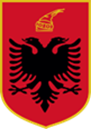 REPUBLIKA E SHQIPËRISËINSTITUCIONI I PRESIDENTIT TË REPUBLIKËS ______________________________________________________________________________ NJOFTIM PËR VEND PUNESHPALLJE PËR PLOTËSIMIN E VENDIT TË LIRË PËR KATEGORINË E ULËT DREJTUESENë zbatim të nenit 26, të ligjit 152/2013 “Për nëpunësin civil” i ndryshuar, si dhe të Kreut II dhe III, të Vendimit nr. 242, datë 18/03/2015, të Këshillit të Ministrave, “ Për plotësimin e vendeve të lira në kategorinë e ulët dhe të mesme drejtuese”, Institucioni i Presidentit të Republikës, shpall procedurën për plotësimin e vendit vakant:Përgjegjës i Sektorit të Burimeve Njerëzore dhe Përpunimit të Informacionit, në Drejtorisë Juridike, Sigurisë dhe Burimeve Njerëzore, në Institucionin e Presidentit të Republikës, - kategoria e pagës III-aPozicioni i punës, i ofrohet fillimisht nëpunësve civilë të së njëjtës kategori për procedurën e lëvizjes paralele! Vetëm në rast se në përfundim të procedurës së lëvizjes paralele, rezulton se ky pozicion është ende vakant, ai është i vlefshëm për konkurrimin nëpërmjet procedurës së ngritjes në detyrë.Për të dyja procedurat (lëvizje paralele, ngritja në detyrë) aplikohet në të njëjtën kohë.Afati për dorëzimin e dokumenteve për lëvizjen paralele përfundon në datën 27/10/2019.Afati për dorëzimin e dokumenteve për pranimin në shërbimin civil përfundon në datën 01/11/2019.	Përshkrimi përgjithësues i punës për pozicionin si më sipër është:Kryen administrimin e burimeve njerëzore në përputhje me legjislacionin në fuqi për nëpunësin civil, Kodin e Punës dhe Kodin e Procedurave Administrative.Kryen procedurat e nevojshme për realizimin e përshkrimeve të punës, vlerësimit të rezultateve në punë, masat disiplinore, pezullime, trajtimit të rasteve të konfliktit të interesit.Administron regjistrin e personelit sipas akteve ligjore në fuqi duke pasqyruar të gjitha të dhënat për secilin punonjës, si dhe ndryshimet përkatëse.Mbikëqyr, trajton dhe përpunon korrespodencën e ardhur në institucion nga kërkesat dhe ankesat e publikut apo organizatat jo publike drejtuar Presidentit të Republikës, në përputhje me legjislacionin shqiptar, sipas fushave përkatëse.Merr pjesë në grupe pune/komisione të ndryshme të ngritura nga titullari në kuadër të zhvillimit të aktivitetit të institucionit. LËVIZJA PARALELEKanë të drejtë të aplikojnë për këtë procedurë vetëm nëpunësit civilë të së njëjtës kategori, në të gjitha institucionet e shërbimit civil.1.1 Kushtet për lëvizjen paralele dhe kriteret e veçanta. Kandidatët duhet të plotësojë kushtet për lëvizjen paralele si vijon:Të jenë nëpunës civilë të konfirmuar, brenda së njëjtës kategori III-a;Të mos kenë masë disiplinore në fuqi;Të kenë të paktën vlerësimin e fundit “mirë” apo “shumë mirë”.Kandidatët duhet të plotësojë kërkesat e posaçme si vijon:Të zotërojë diplomë të nivelit “Master Shkencor” në shkenca shoqërore.Të këtë të paktën 5 vite përvojë pune në administratën publike.Të ketë certifikatë apo dëshmi të mbrojtjes së gjuhës angleze ose një nga gjuhët zyrtare të BE.1.2 Dokumentacioni, mënyra dhe afati i dorëzimit.Kandidatët që aplikojnë bashkë me kërkesën duhet të dorëzojnë dokumentet si më poshtë:Jetëshkrimi profesional, përfshirë të dhënat e kontaktit, postën elektronike zyrtare dhe adresën postare;Kopje të njehsuar të dokumenteve (diplomë (përfshirë dhe diplomën Bachelor), listë notash, letërnjoftimi (ID)). Diplomat që janë marrë jashtë vendit, duhet të jenë njohur paraprakisht pranë institucionit përgjegjës për njehsimin e diplomave, sipas legjislacionit në fuqi;Fotokopje të librezës së punës (të gjitha faqet që vërtetojnë eksperiencën në punë);Vetëdeklarim të gjendjes gjyqësore;Vërtetim të gjendjes shëndetësore;Vërtetim nga institucioni ku është i punësuar që nuk ka masë disiplinore në fuqi; Kopje e njehsuar e vlerësimit të fundit të punës nga eprori direkt;Çdo dokumentacion tjetër që vërteton plotësimin e kushteve të mësipërme, si dhe trajnime, kualifikime, arsimin shtesë, vlerësimet pozitive apo të tjera të përmendura në jetëshkrim.1.3 Rezultatet për fazën e verifikimit paraprak.Njësia e menaxhimit të burimeve njerëzore të Institucionit të Presidentit të Republikës, do të shpallë në faqen zyrtare të internetit të institucionit dhe në portalin “Shërbimi Kombëtar i Punësimit”, listën e kandidatëve që plotësojnë kushtet e lëvizjes paralele dhe kërkesat e posaçme, si dhe datën, vendin dhe orën e saktë ku do të zhvillohet intervista.Kandidatët që nuk i plotësojnë kushtet e lëvizjes paralele dhe kërkesat e posaçme, do të njoftohen individualisht nga njësia e menaxhimit të burimeve njerëzore të Institucionit të Presidentit të Republikës, (nëpërmjet adresës së e-mail).1.4 Fusha e njohurive, aftësitë dhe cilësitë mbi të cilat do të zhvillohet intervista.Kandidatët do të testohen në lidhje me:Njohuritë mbi Kushtetutën e Republikës së Shqipërisë;Njohuritë mbi ligji nr. 90/2012 “Për organet dhe funksionimin e administratës shtetërore” dhe Vendimet e Këshillit të Ministrave në zbatim të tij);Njohuritë mbi detyrimet e Shqipërisë në aderimin në BE;Njohuritë mbi ligjin nr. 9367, datë 07.04.2005, i ndryshuar “Për parandalimin e konfliktit të e interesit në ushtrimin e funksioneve publike”;Njohuritë mbi ligjin nr. 9049 datë 10.4.2003 “Për deklarimin dhe kontrollin e pasurive, të detyrimeve financiare të të zgjedhurve dhe të disa nëpunësve publikë”, të ndryshuar;Njohuritë mbi legjislacionin për nëpunësin civil (ligji nr. 152/2013, i ndryshuar dhe Vendimet e Këshillit të Ministrave në zbatim të tij);Njohuritë mbi ligjin nr. 7961, datë 12.07.1995 “Kodin i Punës të Republikës së Shqipërisë”, i ndryshuar;Kodin e Procedurave Administrative të Republikës së Shqipërisë, (ligji  nr. 44/2015) i ndryshuar;Ligjin “Për mbrojtjen e të dhënave personale”, (nr. 9887, datë 10.03.2008, i ndryshuar);Legjislacionin për rregullat e etikës në administratën publike (ligji nr. 9131, datë 08.09.2003); Ligjin nr. 119/2014 “Për të drejtën e informimit” (i ndryshuar).1.5 Mënyra e vlerësimit të kandidatëve.Kandidatët do të vlerësohen në lidhje me dokumentacionin e dorëzuar:Kandidatët do të vlerësohen për përvojën, trajnimet apo kualifikimet e lidhura me fushën, si dhe certifikimin pozitiv ose për vlerësimet e rezultateve individuale në punë në rastet kur procesi i certifikimit nuk është kryer. Totali i pikëve për këtë vlerësim është 40 pikë.Kandidatët gjatë intervistës së strukturuar me gojë do të vlerësohen në lidhje me:Njohuritë, aftësitë, kompetencën në lidhje me përshkrimin e pozicionit të punës;Eksperiencën e tyre të mëparshme;Motivimin, aspiratat dhe pritshmërinë e tyre për karrierën;Totali i pikëve për këtë vlerësim është 60 pikë.1.6 Data e daljes së rezultateve të konkurrimit dhe mënyra e  komunikimit.Në përfundim të vlerësimit të kandidatëve, informacioni për fituesin do të shpallet në faqen zyrtare të internetit të institucionit dhe në portalin “Shërbimi Kombëtar i Punësimit”. Të gjithë kandidatët pjesëmarrës në këtë procedurë do të njoftohen individualisht në mënyrë elektronike (me e- mail) nga njësia e burimeve njerëzore të institucionit.NGRITJA NË DETYRËVetëm në rast se nga pozicioni i renditur në fillim të kësaj shpalljeje, në përfundim të procedurës së lëvizjes paralele, rezulton se ende është vakant, ai është i vlefshëm për konkurrim nëpërmjet procedurës së ngritjes në detyrë. Këtë informacion do ta merrni në faqen zyrtare të internetit të Institucionit të Presidentit të Republikës.Për këtë procedurë kanë të drejtë të konkurrojnë vetëm nëpunësit civilë të një kategorie paraardhëse (vetëm një kategori më e ulët), të punësuar në të njëjtin apo në një institucion tjetër të shërbimit civil, që plotësojnë kushtet për ngritjen në detyrë dhe kërkesat e veçanta për vendin e lirë.2.1 Kushtet që duhet të plotësojë kandidati në procedurën e ngritjes në detyrë dhe kriteret e veçanta.Kushtet që duhet të plotësojë kandidati në procedurën e ngritjes në detyrë janë:Të jetë nëpunës civil i konfirmuar, në kategorinë III-a/1, III-b, IV-a, ose IV-b;Të mos kenë masë disiplinore në fuqi;Të kenë të paktën vlerësimin e fundit “mirë” apo “shumë mirë”.Kandidatët duhet të plotësojnë kriteret e veçanta si vijon:Të zotërojë diplomë “Master Shkencor” në shkenca shoqërore, ose të barasvlershme me to, sipas legjislacionit të arsimit të lartë. Diplomat që janë marrë jashtë vendit, duhet të jenë njohur paraprakisht pranë institucionit përgjegjës për njehsimin e diplomave, sipas legjislacionit në fuqi.  Të këtë të paktën 5 vite përvojë pune në administratën publike.Të ketë certifikatë apo dëshmi të mbrojtjes së gjuhës angleze ose një nga gjuhët zyrtare të BE.2.2 Dokumentacioni, mënyra dhe afati i dorëzimit.Kandidatët që aplikojnë bashkë me kërkesën duhet të dorëzojnë dokumentet si më poshtë:Jetëshkrimi profesional, përfshirë të dhënat e kontaktit, postën elektronike zyrtare dhe adresën postare;Kopje të njehsuar të dokumenteve (diplomë (përfshirë edhe diplomën Bachelor), listë notash). Diplomat që janë marrë jashtë vendit, duhet të jenë njohur paraprakisht pranë institucionit përgjegjës për njehsimin e diplomave, sipas legjislacionit në fuqi;Fotokopje të kartës së identitetit, (ID);Fotokopje të librezës së punës (të gjitha faqet që vërtetojnë eksperiencën në punë);Vetëdeklarim të gjendjes gjyqësore;Vërtetim të gjendjes shëndetësore;Vërtetim nga institucioni që nuk ka masë disiplinore në fuqi; Kopje e njehsuar e vlerësimit të fundit të punës nga eprori direkt;Çdo dokumentacion tjetër që vërteton plotësimin e kushteve të mësipërme, si dhe trajnime, kualifikime, arsimin shtesë, vlerësimet pozitive apo të tjera të përmendura në jetëshkrim.Dorëzimi i dokumenteve për procedurën e ngritjes në detyrë duhet të bëhet brenda datës 01/11/2019.2.3 Rezultatet për fazën e verifikimit paraprak.Njësia përgjegjëse e burimeve njerëzore, do të shpallë në faqen zyrtare të internetit të Institucionit të Presidentit të Republikës, listën e kandidatëve që plotësojnë kushtet dhe kriteret e veçanta për procedurën e ngritjes në detyrë si dhe datën, vendin dhe orën e saktë ku do të zhvillohet testimi me shkrim dhe intervista.Në të njëjtën datë, kandidatët që nuk i plotësojnë kushtet e dhe kriteret e veçanta për procedurën e ngritjes në detyrë do të njoftohen individualisht në mënyrë elektronike (nëpërmjet adresës së e-mail).2.4 Fusha e njohurive, aftësitë dhe cilësitë mbi të cilat do të zhvillohet testimi dhe intervista.Kandidatët do të testohen me shkrim në lidhje me:Njohuritë mbi Kushtetutën e Republikës së Shqipërisë;Njohuritë mbi ligji nr. 90/2012 “Për organet dhe funksionimin e administratës shtetërore” dhe Vendimet e Këshillit të Ministrave në zbatim të tij);Njohuritë mbi detyrimet e Shqipërisë në aderimin në BE;Njohuritë mbi ligjin nr. 9367, datë 07.04.2005, i ndryshuar “Për parandalimin e konfliktit të e interesit në ushtrimin e funksioneve publike”;Njohuritë mbi ligjin nr. 9049 datë 10.4.2003 “Për deklarimin dhe kontrollin e pasurive, të detyrimeve financiare të të zgjedhurve dhe të disa nëpunësve publikë”, të ndryshuar;Njohuritë mbi legjislacionin për nëpunësin civil (ligji nr. 152/2013, i ndryshuar dhe Vendimet e Këshillit të Ministrave në zbatim të tij);Njohuritë mbi ligjin nr. 7961, datë 12.07.1995 “Kodin i Punës të Republikës së Shqipërisë”, i ndryshuar;Kodin e Procedurave Administrative të Republikës së Shqipërisë, (ligji  nr. 44/2015) i ndryshuar;Ligjin “Për mbrojtjen e të dhënave personale”, (nr. 9887, datë 10.03.2008, i ndryshuar);Legjislacionin për rregullat e etikës në administratën publike (ligji nr. 9131, datë 08.09.2003); Ligjin nr. 119/2014 “Për të drejtën e informimit” (i ndryshuar).Kandidatët gjatë intervistës së strukturuar me gojë do të vlerësohen në lidhje me:Njohuritë, aftësitë, kompetencën në lidhje me përshkrimin e pozicionit të punës;Eksperiencën e tyre të mëparshme;Motivimin, aspiratat dhe pritshmërinë e tyre për karrierën.2.5 Mënyra e vlerësimit të kandidatëve.Kandidatët do të vlerësohen në lidhje me:Vlerësimi me shkrim, deri në 40 pikë; Intervista e strukturuar me gojë që konsiston në motivimin, aspiratat dhe pritshmërinë e tyre për karrierën, deri në 40 pikë; Jetëshkrimin, që konsiston në vlerësimin e arsimimit, të përvojës e të trajnimeve, të lidhura me fushën, deri në 20 pikë.Data e daljes së rezultateve të konkurrimit dhe mënyra e  komunikimit.Në përfundim të vlerësimit të kandidatëve, Institucioni i Presidentit të Republikës do t’i njoftojë ata individualisht në mënyrë elektronike për rezultatet (nëpërmjet adresës së e-mail-it). Institucioni i Presidentit të Republikës do të shpallë fituesin në faqen zyrtare dhe në portalin “Shërbimi Kombëtar i Punësimit”. Të gjithë kandidatët që aplikojnë për procedurën e ngritjes në detyrë, do të marrin informacion në faqen e Institucionit të Presidentit të Republikës, për fazat e mëtejshme të kësaj procedure. 